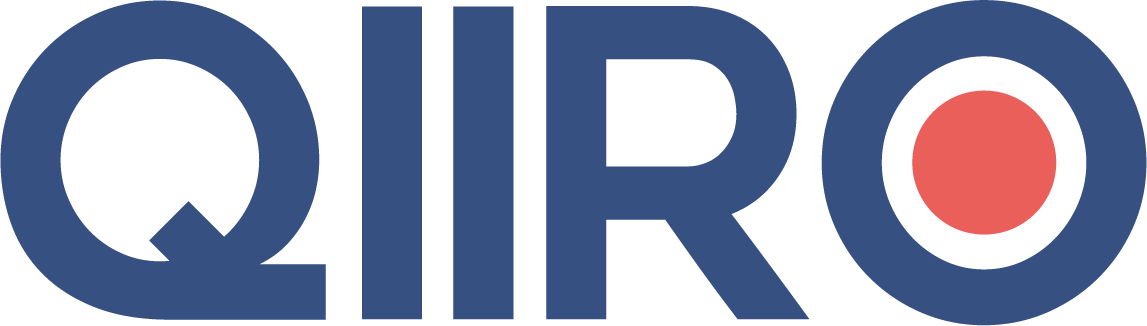 QIIRO vous propose des modèles de documents juridiques éprouvés, à jour des dernières réformes et règlementations en vigueur. Néanmoins, nos modèles restent généraux et nécessitent d’être adaptés.  En cas de doute sur la rédaction ou les conséquences juridiques de l’un de nos modèles de documents, nous vous recommandons l’accompagnement par un professionnel du droit. Quittance de loyer(NOM, Prénom du bailleurAdresse postale)(NOM, Prénom du locataireAdresse postale)Immeuble : (adresse du logement concerné)Je soussigné (NOM, Prénom du bailleur) propriétaire du logement désigné ci-dessus, déclare avoir reçu de (NOM, Prénom du locataire) la somme de (inscrire le montant total des sommes reçues en toutes lettres et en chiffres) euros au titre du paiement du loyer et des charges pour la période de location du (jour/mois/année) au (jour/mois/année) et lui en donne quittance, sous réserve de tous mes droits. Cette quittance ne libère l’occupant que pour la période indiquée et annule tous les reçus qui auraient pu être établis précédemment en cas de paiement partiel du montant du présent terme. Elle n’est pas libératoire des loyers ou indemnités d’occupation antérieurs impayés et est délivrée sous réserve de toutes instances judiciaires en cours. Elle est à conserver pendant trois ans par le locataire (article 7-1 de la loi n°89-462 du 6 juillet 1989). Fait à (Ville), le (jour/mois/année)(Signature du bailleur)QUITTANCEMONTANTSLoyer
Provisions/chargesProv./ordures ménagèresTotal de la Période(montant du loyer)(montant des provisions/charges)(montant prov./ordures ménagères)(montant du total de la période)